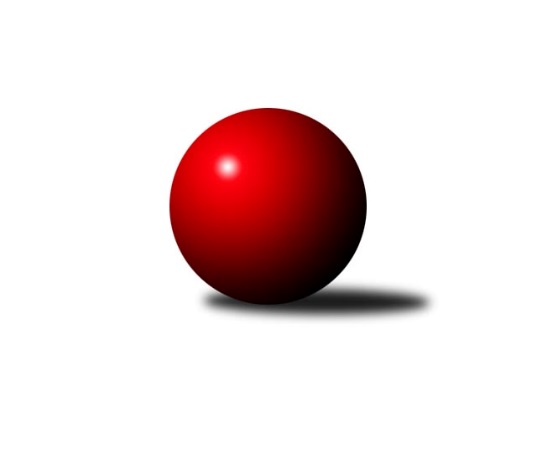 Č.7Ročník 2014/2015	19.5.2024 3.KLM B 2014/2015Statistika 7. kolaTabulka družstev:		družstvo	záp	výh	rem	proh	skore	sety	průměr	body	plné	dorážka	chyby	1.	KK Kosmonosy	7	6	0	1	39.0 : 17.0 	(97.0 : 71.0)	3318	12	2176	1141	17	2.	TJ Dynamo Liberec	7	5	0	2	32.5 : 23.5 	(92.0 : 76.0)	3312	10	2173	1139	21.1	3.	TJ Lokomotiva Ústí n. L.	7	4	1	2	33.0 : 23.0 	(91.0 : 77.0)	3278	9	2189	1089	24	4.	SK Žižkov Praha	7	4	1	2	30.0 : 26.0 	(85.0 : 83.0)	3204	9	2150	1054	27.7	5.	SK Plaston Šluknov	7	4	0	3	29.0 : 27.0 	(81.5 : 86.5)	3241	8	2141	1100	23.9	6.	TJ Sparta Kutná Hora	7	3	1	3	31.0 : 25.0 	(99.5 : 68.5)	3182	7	2115	1067	25	7.	TJ Tesla Pardubice	6	3	0	3	25.5 : 22.5 	(70.0 : 74.0)	3223	6	2170	1053	32	8.	TJ Start Rychnov n. Kn.	7	3	0	4	24.5 : 31.5 	(83.5 : 84.5)	3184	6	2151	1032	30.3	9.	Spartak Rokytnice nad Jizerou	6	2	1	3	21.0 : 27.0 	(64.0 : 80.0)	3257	5	2174	1083	23.5	10.	KK Jiří Poděbrady	7	2	0	5	25.5 : 30.5 	(78.5 : 89.5)	3178	4	2136	1042	32.7	11.	TJ Glaverbel Czech Teplice	7	2	0	5	21.5 : 34.5 	(73.0 : 95.0)	3114	4	2117	997	30	12.	SKK Náchod B	7	1	0	6	15.5 : 40.5 	(69.0 : 99.0)	3115	2	2135	980	32.1Tabulka doma:		družstvo	záp	výh	rem	proh	skore	sety	průměr	body	maximum	minimum	1.	TJ Lokomotiva Ústí n. L.	3	3	0	0	19.0 : 5.0 	(47.0 : 25.0)	3351	6	3367	3339	2.	TJ Sparta Kutná Hora	4	3	0	1	24.0 : 8.0 	(63.5 : 32.5)	3280	6	3377	3157	3.	KK Kosmonosy	4	3	0	1	21.0 : 11.0 	(50.0 : 46.0)	3226	6	3274	3191	4.	SK Žižkov Praha	4	2	1	1	16.0 : 16.0 	(49.0 : 47.0)	3148	5	3225	3094	5.	SK Plaston Šluknov	3	2	0	1	15.0 : 9.0 	(38.0 : 34.0)	3067	4	3080	3052	6.	TJ Start Rychnov n. Kn.	3	2	0	1	14.5 : 9.5 	(42.0 : 30.0)	3291	4	3425	3205	7.	TJ Dynamo Liberec	3	2	0	1	13.0 : 11.0 	(38.5 : 33.5)	3347	4	3409	3257	8.	TJ Tesla Pardubice	2	1	0	1	8.0 : 8.0 	(23.0 : 25.0)	3194	2	3221	3167	9.	TJ Glaverbel Czech Teplice	3	1	0	2	12.5 : 11.5 	(35.0 : 37.0)	3183	2	3217	3127	10.	KK Jiří Poděbrady	4	1	0	3	14.0 : 18.0 	(46.0 : 50.0)	3131	2	3202	3073	11.	SKK Náchod B	4	1	0	3	10.5 : 21.5 	(43.5 : 52.5)	3229	2	3283	3204	12.	Spartak Rokytnice nad Jizerou	4	0	1	3	10.0 : 22.0 	(43.0 : 53.0)	3348	1	3401	3298Tabulka venku:		družstvo	záp	výh	rem	proh	skore	sety	průměr	body	maximum	minimum	1.	KK Kosmonosy	3	3	0	0	18.0 : 6.0 	(47.0 : 25.0)	3348	6	3548	3226	2.	TJ Dynamo Liberec	4	3	0	1	19.5 : 12.5 	(53.5 : 42.5)	3304	6	3396	3222	3.	Spartak Rokytnice nad Jizerou	2	2	0	0	11.0 : 5.0 	(21.0 : 27.0)	3212	4	3273	3151	4.	SK Žižkov Praha	3	2	0	1	14.0 : 10.0 	(36.0 : 36.0)	3223	4	3374	3099	5.	TJ Tesla Pardubice	4	2	0	2	17.5 : 14.5 	(47.0 : 49.0)	3230	4	3375	3089	6.	SK Plaston Šluknov	4	2	0	2	14.0 : 18.0 	(43.5 : 52.5)	3285	4	3402	3145	7.	TJ Lokomotiva Ústí n. L.	4	1	1	2	14.0 : 18.0 	(44.0 : 52.0)	3260	3	3343	3081	8.	KK Jiří Poděbrady	3	1	0	2	11.5 : 12.5 	(32.5 : 39.5)	3193	2	3269	3119	9.	TJ Start Rychnov n. Kn.	4	1	0	3	10.0 : 22.0 	(41.5 : 54.5)	3157	2	3365	3020	10.	TJ Glaverbel Czech Teplice	4	1	0	3	9.0 : 23.0 	(38.0 : 58.0)	3097	2	3124	3076	11.	TJ Sparta Kutná Hora	3	0	1	2	7.0 : 17.0 	(36.0 : 36.0)	3149	1	3170	3132	12.	SKK Náchod B	3	0	0	3	5.0 : 19.0 	(25.5 : 46.5)	3077	0	3141	2968Tabulka podzimní části:		družstvo	záp	výh	rem	proh	skore	sety	průměr	body	doma	venku	1.	KK Kosmonosy	7	6	0	1	39.0 : 17.0 	(97.0 : 71.0)	3318	12 	3 	0 	1 	3 	0 	0	2.	TJ Dynamo Liberec	7	5	0	2	32.5 : 23.5 	(92.0 : 76.0)	3312	10 	2 	0 	1 	3 	0 	1	3.	TJ Lokomotiva Ústí n. L.	7	4	1	2	33.0 : 23.0 	(91.0 : 77.0)	3278	9 	3 	0 	0 	1 	1 	2	4.	SK Žižkov Praha	7	4	1	2	30.0 : 26.0 	(85.0 : 83.0)	3204	9 	2 	1 	1 	2 	0 	1	5.	SK Plaston Šluknov	7	4	0	3	29.0 : 27.0 	(81.5 : 86.5)	3241	8 	2 	0 	1 	2 	0 	2	6.	TJ Sparta Kutná Hora	7	3	1	3	31.0 : 25.0 	(99.5 : 68.5)	3182	7 	3 	0 	1 	0 	1 	2	7.	TJ Tesla Pardubice	6	3	0	3	25.5 : 22.5 	(70.0 : 74.0)	3223	6 	1 	0 	1 	2 	0 	2	8.	TJ Start Rychnov n. Kn.	7	3	0	4	24.5 : 31.5 	(83.5 : 84.5)	3184	6 	2 	0 	1 	1 	0 	3	9.	Spartak Rokytnice nad Jizerou	6	2	1	3	21.0 : 27.0 	(64.0 : 80.0)	3257	5 	0 	1 	3 	2 	0 	0	10.	KK Jiří Poděbrady	7	2	0	5	25.5 : 30.5 	(78.5 : 89.5)	3178	4 	1 	0 	3 	1 	0 	2	11.	TJ Glaverbel Czech Teplice	7	2	0	5	21.5 : 34.5 	(73.0 : 95.0)	3114	4 	1 	0 	2 	1 	0 	3	12.	SKK Náchod B	7	1	0	6	15.5 : 40.5 	(69.0 : 99.0)	3115	2 	1 	0 	3 	0 	0 	3Tabulka jarní části:		družstvo	záp	výh	rem	proh	skore	sety	průměr	body	doma	venku	1.	KK Jiří Poděbrady	0	0	0	0	0.0 : 0.0 	(0.0 : 0.0)	0	0 	0 	0 	0 	0 	0 	0 	2.	TJ Tesla Pardubice	0	0	0	0	0.0 : 0.0 	(0.0 : 0.0)	0	0 	0 	0 	0 	0 	0 	0 	3.	TJ Glaverbel Czech Teplice	0	0	0	0	0.0 : 0.0 	(0.0 : 0.0)	0	0 	0 	0 	0 	0 	0 	0 	4.	KK Kosmonosy	0	0	0	0	0.0 : 0.0 	(0.0 : 0.0)	0	0 	0 	0 	0 	0 	0 	0 	5.	SKK Náchod B	0	0	0	0	0.0 : 0.0 	(0.0 : 0.0)	0	0 	0 	0 	0 	0 	0 	0 	6.	SK Plaston Šluknov	0	0	0	0	0.0 : 0.0 	(0.0 : 0.0)	0	0 	0 	0 	0 	0 	0 	0 	7.	TJ Sparta Kutná Hora	0	0	0	0	0.0 : 0.0 	(0.0 : 0.0)	0	0 	0 	0 	0 	0 	0 	0 	8.	TJ Dynamo Liberec	0	0	0	0	0.0 : 0.0 	(0.0 : 0.0)	0	0 	0 	0 	0 	0 	0 	0 	9.	SK Žižkov Praha	0	0	0	0	0.0 : 0.0 	(0.0 : 0.0)	0	0 	0 	0 	0 	0 	0 	0 	10.	TJ Lokomotiva Ústí n. L.	0	0	0	0	0.0 : 0.0 	(0.0 : 0.0)	0	0 	0 	0 	0 	0 	0 	0 	11.	Spartak Rokytnice nad Jizerou	0	0	0	0	0.0 : 0.0 	(0.0 : 0.0)	0	0 	0 	0 	0 	0 	0 	0 	12.	TJ Start Rychnov n. Kn.	0	0	0	0	0.0 : 0.0 	(0.0 : 0.0)	0	0 	0 	0 	0 	0 	0 	0 Zisk bodů pro družstvo:		jméno hráče	družstvo	body	zápasy	v %	dílčí body	sety	v %	1.	Luboš Beneš 	KK Kosmonosy  	7	/	7	(100%)	20	/	28	(71%)	2.	Zdeněk Pecina st.	TJ Dynamo Liberec 	7	/	7	(100%)	19	/	28	(68%)	3.	Vojtěch Pecina 	TJ Dynamo Liberec 	5	/	6	(83%)	18	/	24	(75%)	4.	Michal Talacko 	TJ Tesla Pardubice  	5	/	6	(83%)	16	/	24	(67%)	5.	Vladimír Holý 	TJ Sparta Kutná Hora 	5	/	7	(71%)	20	/	28	(71%)	6.	Martin Vrbata 	TJ Lokomotiva Ústí n. L.  	5	/	7	(71%)	18	/	28	(64%)	7.	Petr Novák 	KK Kosmonosy  	5	/	7	(71%)	17	/	28	(61%)	8.	Jiří Vondráček 	KK Kosmonosy  	5	/	7	(71%)	16	/	28	(57%)	9.	Jan Hybš 	TJ Glaverbel Czech Teplice  	5	/	7	(71%)	15.5	/	28	(55%)	10.	Martin Beran 	SK Žižkov Praha 	5	/	7	(71%)	14.5	/	28	(52%)	11.	Martin Hubáček 	TJ Tesla Pardubice  	4.5	/	6	(75%)	15	/	24	(63%)	12.	Leoš Vobořil 	TJ Sparta Kutná Hora 	4	/	4	(100%)	14	/	16	(88%)	13.	Jiří Barbora 	TJ Sparta Kutná Hora 	4	/	5	(80%)	13	/	20	(65%)	14.	Martin Zahálka st.	TJ Lokomotiva Ústí n. L.  	4	/	5	(80%)	12.5	/	20	(63%)	15.	Pavel Dušánek 	TJ Start Rychnov n. Kn. 	4	/	5	(80%)	11	/	20	(55%)	16.	Ladislav Nožička 	KK Jiří Poděbrady 	4	/	5	(80%)	9.5	/	20	(48%)	17.	Tomáš Bajtalon 	KK Kosmonosy  	4	/	6	(67%)	15	/	24	(63%)	18.	Lukáš Jireš 	TJ Dynamo Liberec 	4	/	6	(67%)	14	/	24	(58%)	19.	Jiří Tesař 	SKK Náchod B 	4	/	6	(67%)	13	/	24	(54%)	20.	Lukáš Štich 	KK Jiří Poděbrady 	4	/	6	(67%)	12.5	/	24	(52%)	21.	Petr Mařas 	Spartak Rokytnice nad Jizerou 	4	/	6	(67%)	12	/	24	(50%)	22.	Radek Marušák 	SK Plaston Šluknov 	4	/	6	(67%)	10	/	24	(42%)	23.	Josef Rubanický 	SK Plaston Šluknov 	4	/	7	(57%)	17	/	28	(61%)	24.	Petr Kohlíček 	SK Plaston Šluknov 	4	/	7	(57%)	16	/	28	(57%)	25.	Josef Dvořák 	SK Žižkov Praha 	4	/	7	(57%)	16	/	28	(57%)	26.	Milan Bělíček 	TJ Lokomotiva Ústí n. L.  	4	/	7	(57%)	14.5	/	28	(52%)	27.	Miroslav Hanzlík 	TJ Start Rychnov n. Kn. 	4	/	7	(57%)	14	/	28	(50%)	28.	Lukáš Hanzlík 	TJ Glaverbel Czech Teplice  	4	/	7	(57%)	14	/	28	(50%)	29.	Ladislav Zemánek 	TJ Tesla Pardubice  	3	/	3	(100%)	8.5	/	12	(71%)	30.	Václav Kňap 	KK Jiří Poděbrady 	3	/	3	(100%)	8	/	12	(67%)	31.	Jiří Šípek 	TJ Lokomotiva Ústí n. L.  	3	/	5	(60%)	12	/	20	(60%)	32.	Zdeněk Slezák 	SK Žižkov Praha 	3	/	6	(50%)	15	/	24	(63%)	33.	Roman Žežulka 	TJ Dynamo Liberec 	3	/	6	(50%)	14.5	/	24	(60%)	34.	Tomáš Jelínek 	TJ Sparta Kutná Hora 	3	/	6	(50%)	14	/	24	(58%)	35.	Svatopluk Čech 	KK Jiří Poděbrady 	3	/	6	(50%)	12.5	/	24	(52%)	36.	Radek Jalovecký 	TJ Lokomotiva Ústí n. L.  	3	/	6	(50%)	12.5	/	24	(52%)	37.	Stanislav Schuh 	SK Žižkov Praha 	3	/	6	(50%)	12	/	24	(50%)	38.	Jiří Zetek 	SK Žižkov Praha 	3	/	6	(50%)	12	/	24	(50%)	39.	Michal Šic 	TJ Tesla Pardubice  	3	/	6	(50%)	12	/	24	(50%)	40.	Jan Koldan 	SK Plaston Šluknov 	3	/	6	(50%)	11.5	/	24	(48%)	41.	Pavel Říha 	KK Kosmonosy  	3	/	7	(43%)	16	/	28	(57%)	42.	Petr Vajnar 	SK Plaston Šluknov 	3	/	7	(43%)	15.5	/	28	(55%)	43.	Dušan Richter 	KK Jiří Poděbrady 	3	/	7	(43%)	11	/	28	(39%)	44.	Martin Čihák 	TJ Start Rychnov n. Kn. 	2.5	/	7	(36%)	14	/	28	(50%)	45.	Miloslav Vik 	KK Jiří Poděbrady 	2.5	/	7	(36%)	12.5	/	28	(45%)	46.	Jan Filip 	TJ Glaverbel Czech Teplice  	2.5	/	7	(36%)	12	/	28	(43%)	47.	Vojtěch Kosina 	TJ Sparta Kutná Hora 	2	/	3	(67%)	7	/	12	(58%)	48.	Milan Grejtovský 	TJ Lokomotiva Ústí n. L.  	2	/	3	(67%)	6	/	12	(50%)	49.	Radek Tajč 	KK Kosmonosy  	2	/	3	(67%)	5	/	12	(42%)	50.	Milan Vaněk 	TJ Tesla Pardubice  	2	/	3	(67%)	5	/	12	(42%)	51.	Slavomír Trepera 	Spartak Rokytnice nad Jizerou 	2	/	4	(50%)	8.5	/	16	(53%)	52.	Josef Rohlena 	TJ Lokomotiva Ústí n. L.  	2	/	4	(50%)	8.5	/	16	(53%)	53.	Jakub Stejskal 	Spartak Rokytnice nad Jizerou 	2	/	4	(50%)	8	/	16	(50%)	54.	Jaroslav Kazda 	KK Jiří Poděbrady 	2	/	4	(50%)	8	/	16	(50%)	55.	Zdeněk Novotný st.	Spartak Rokytnice nad Jizerou 	2	/	4	(50%)	8	/	16	(50%)	56.	Antonín Kotrla 	SK Plaston Šluknov 	2	/	4	(50%)	7	/	16	(44%)	57.	Libor Drábek 	SKK Náchod B 	2	/	4	(50%)	6	/	16	(38%)	58.	Dušan Hrčkulák 	TJ Sparta Kutná Hora 	2	/	4	(50%)	5	/	16	(31%)	59.	Michal Hrčkulák 	TJ Sparta Kutná Hora 	2	/	5	(40%)	9.5	/	20	(48%)	60.	Petr Veverka 	SK Žižkov Praha 	2	/	5	(40%)	9	/	20	(45%)	61.	Petr Dus 	TJ Sparta Kutná Hora 	2	/	6	(33%)	14.5	/	24	(60%)	62.	Radek Jung 	TJ Start Rychnov n. Kn. 	2	/	6	(33%)	13.5	/	24	(56%)	63.	Vojtěch Šípek 	TJ Start Rychnov n. Kn. 	2	/	6	(33%)	9	/	24	(38%)	64.	Milan Valášek 	Spartak Rokytnice nad Jizerou 	2	/	6	(33%)	9	/	24	(38%)	65.	Jiří Drábek 	Spartak Rokytnice nad Jizerou 	2	/	6	(33%)	8	/	24	(33%)	66.	Alexandr Trpišovský 	TJ Glaverbel Czech Teplice  	2	/	7	(29%)	14	/	28	(50%)	67.	Luděk Gühl 	TJ Glaverbel Czech Teplice  	2	/	7	(29%)	9	/	28	(32%)	68.	David Bouša 	TJ Glaverbel Czech Teplice  	2	/	7	(29%)	8.5	/	28	(30%)	69.	Jakub Jansa 	SKK Náchod B 	1.5	/	6	(25%)	11	/	24	(46%)	70.	Josef Zejda ml.	TJ Dynamo Liberec 	1.5	/	7	(21%)	13.5	/	28	(48%)	71.	Jaroslav Kejzlar 	TJ Start Rychnov n. Kn. 	1	/	1	(100%)	4	/	4	(100%)	72.	Ladislav st. Wajsar st.	TJ Dynamo Liberec 	1	/	1	(100%)	3	/	4	(75%)	73.	Dalibor Ksandr 	TJ Start Rychnov n. Kn. 	1	/	1	(100%)	3	/	4	(75%)	74.	Jan Mařas 	Spartak Rokytnice nad Jizerou 	1	/	1	(100%)	2.5	/	4	(63%)	75.	Miroslav Wedlich 	TJ Lokomotiva Ústí n. L.  	1	/	1	(100%)	2	/	4	(50%)	76.	Luboš Synek 	TJ Tesla Pardubice  	1	/	1	(100%)	2	/	4	(50%)	77.	Jaroslav Dlohoška 	SKK Náchod B 	1	/	2	(50%)	5	/	8	(63%)	78.	Jakub Seniura 	TJ Start Rychnov n. Kn. 	1	/	2	(50%)	4	/	8	(50%)	79.	Tomáš Jirout 	SKK Náchod B 	1	/	2	(50%)	3	/	8	(38%)	80.	Jaroslav Doškář 	KK Kosmonosy  	1	/	3	(33%)	7	/	12	(58%)	81.	Jaroslav Šmejda 	TJ Start Rychnov n. Kn. 	1	/	3	(33%)	5	/	12	(42%)	82.	Jiří ml. Doucha ml.	SKK Náchod B 	1	/	3	(33%)	4.5	/	12	(38%)	83.	Miroslav Tomeš 	SKK Náchod B 	1	/	4	(25%)	6.5	/	16	(41%)	84.	Jindřich Valo 	SK Žižkov Praha 	1	/	4	(25%)	5.5	/	16	(34%)	85.	Petr Janouch 	Spartak Rokytnice nad Jizerou 	1	/	5	(20%)	8	/	20	(40%)	86.	Jan Sklenář 	SK Plaston Šluknov 	1	/	5	(20%)	4.5	/	20	(23%)	87.	Ladislav Wajsar ml.	TJ Dynamo Liberec 	1	/	6	(17%)	6	/	24	(25%)	88.	Vít Veselý 	TJ Tesla Pardubice  	1	/	6	(17%)	6	/	24	(25%)	89.	Jiří Miláček 	KK Jiří Poděbrady 	0	/	1	(0%)	2	/	4	(50%)	90.	Radek Chomout 	TJ Dynamo Liberec 	0	/	1	(0%)	2	/	4	(50%)	91.	Jiří Sedlák 	TJ Tesla Pardubice  	0	/	1	(0%)	1.5	/	4	(38%)	92.	Karel Bízek 	TJ Dynamo Liberec 	0	/	1	(0%)	1	/	4	(25%)	93.	Martin Holakovský 	TJ Start Rychnov n. Kn. 	0	/	1	(0%)	1	/	4	(25%)	94.	Antonín Hejzlar 	SKK Náchod B 	0	/	1	(0%)	0	/	4	(0%)	95.	Oldřich Krsek 	TJ Start Rychnov n. Kn. 	0	/	2	(0%)	4	/	8	(50%)	96.	Jaroslav Havlíček 	TJ Sparta Kutná Hora 	0	/	2	(0%)	2.5	/	8	(31%)	97.	Bedřich Šiška 	TJ Tesla Pardubice  	0	/	3	(0%)	2	/	12	(17%)	98.	Jakub Zíma 	SKK Náchod B 	0	/	4	(0%)	5.5	/	16	(34%)	99.	Jiří st. Doucha st.	SKK Náchod B 	0	/	4	(0%)	4	/	16	(25%)Průměry na kuželnách:		kuželna	průměr	plné	dorážka	chyby	výkon na hráče	1.	Vrchlabí, 1-4	3381	2228	1152	20.9	(563.5)	2.	Sport Park Liberec, 1-4	3330	2191	1138	23.2	(555.1)	3.	SKK Nachod, 1-4	3270	2199	1070	29.0	(545.1)	4.	TJ Lokomotiva Ústí nad Labem, 1-4	3269	2177	1092	24.3	(544.9)	5.	Rychnov nad Kněžnou, 1-4	3268	2193	1074	29.2	(544.8)	6.	TJ Sparta Kutná Hora, 1-4	3213	2148	1064	24.6	(535.5)	7.	KK Kosmonosy, 1-6	3197	2132	1065	22.8	(532.9)	8.	TJ Teplice Letná, 1-4	3185	2137	1047	27.8	(530.8)	9.	Přelouč, 1-4	3183	2139	1043	34.8	(530.6)	10.	KK Slavia Praha, 1-4	3145	2110	1034	28.3	(524.3)	11.	Poděbrady, 1-4	3140	2105	1034	29.9	(523.4)	12.	TJ Kuželky Česká Lípa, 1-4	3047	2075	972	28.7	(508.0)Nejlepší výkony na kuželnách:Vrchlabí, 1-4KK Kosmonosy 	3548	7. kolo	Zdeněk Novotný st.	Spartak Rokytnice nad Jizerou	633	5. koloSK Plaston Šluknov	3402	5. kolo	Pavel Říha 	KK Kosmonosy 	633	7. koloSpartak Rokytnice nad Jizerou	3401	5. kolo	Jiří Vondráček 	KK Kosmonosy 	609	7. koloTJ Start Rychnov n. Kn.	3365	1. kolo	Luboš Beneš 	KK Kosmonosy 	604	7. koloSpartak Rokytnice nad Jizerou	3348	1. kolo	Radek Marušák 	SK Plaston Šluknov	595	5. koloTJ Lokomotiva Ústí n. L. 	3343	3. kolo	Zdeněk Novotný st.	Spartak Rokytnice nad Jizerou	590	7. koloSpartak Rokytnice nad Jizerou	3343	3. kolo	Petr Mařas 	Spartak Rokytnice nad Jizerou	587	5. koloSpartak Rokytnice nad Jizerou	3298	7. kolo	Jakub Stejskal 	Spartak Rokytnice nad Jizerou	587	1. kolo		. kolo	Jakub Stejskal 	Spartak Rokytnice nad Jizerou	583	3. kolo		. kolo	Jiří Drábek 	Spartak Rokytnice nad Jizerou	582	5. koloSport Park Liberec, 1-4TJ Dynamo Liberec	3409	7. kolo	Zdeněk Pecina st.	TJ Dynamo Liberec	612	5. koloTJ Dynamo Liberec	3374	5. kolo	Vojtěch Pecina 	TJ Dynamo Liberec	611	7. koloTJ Lokomotiva Ústí n. L. 	3339	5. kolo	Josef Rubanický 	SK Plaston Šluknov	596	7. koloSK Plaston Šluknov	3330	7. kolo	Zdeněk Pecina st.	TJ Dynamo Liberec	593	7. koloSpartak Rokytnice nad Jizerou	3273	2. kolo	Lukáš Jireš 	TJ Dynamo Liberec	581	5. koloTJ Dynamo Liberec	3257	2. kolo	Martin Vrbata 	TJ Lokomotiva Ústí n. L. 	580	5. kolo		. kolo	Roman Žežulka 	TJ Dynamo Liberec	580	7. kolo		. kolo	Petr Vajnar 	SK Plaston Šluknov	575	7. kolo		. kolo	Jan Koldan 	SK Plaston Šluknov	573	7. kolo		. kolo	Vojtěch Pecina 	TJ Dynamo Liberec	572	5. koloSKK Nachod, 1-4TJ Dynamo Liberec	3396	1. kolo	Jakub Jansa 	SKK Náchod B	598	5. koloSK Žižkov Praha	3374	7. kolo	Vojtěch Pecina 	TJ Dynamo Liberec	593	1. koloSKK Náchod B	3283	5. kolo	Josef Zejda ml.	TJ Dynamo Liberec	590	1. koloKK Jiří Poděbrady	3269	5. kolo	Martin Beran 	SK Žižkov Praha	588	7. koloSKK Náchod B	3220	7. kolo	Petr Veverka 	SK Žižkov Praha	582	7. koloTJ Tesla Pardubice 	3211	3. kolo	Tomáš Jirout 	SKK Náchod B	580	5. koloSKK Náchod B	3209	1. kolo	Michal Talacko 	TJ Tesla Pardubice 	580	3. koloSKK Náchod B	3204	3. kolo	Zdeněk Pecina st.	TJ Dynamo Liberec	580	1. kolo		. kolo	Jakub Jansa 	SKK Náchod B	577	1. kolo		. kolo	Jiří Zetek 	SK Žižkov Praha	577	7. koloTJ Lokomotiva Ústí nad Labem, 1-4TJ Lokomotiva Ústí n. L. 	3367	4. kolo	Milan Bělíček 	TJ Lokomotiva Ústí n. L. 	611	7. koloTJ Lokomotiva Ústí n. L. 	3348	7. kolo	Martin Vrbata 	TJ Lokomotiva Ústí n. L. 	605	4. koloTJ Lokomotiva Ústí n. L. 	3339	2. kolo	Michal Talacko 	TJ Tesla Pardubice 	602	7. koloTJ Tesla Pardubice 	3245	7. kolo	Josef Rohlena 	TJ Lokomotiva Ústí n. L. 	597	2. koloTJ Start Rychnov n. Kn.	3178	4. kolo	Martin Vrbata 	TJ Lokomotiva Ústí n. L. 	593	7. koloSKK Náchod B	3141	2. kolo	Milan Grejtovský 	TJ Lokomotiva Ústí n. L. 	589	4. kolo		. kolo	Martin Zahálka st.	TJ Lokomotiva Ústí n. L. 	579	4. kolo		. kolo	Jiří Šípek 	TJ Lokomotiva Ústí n. L. 	579	7. kolo		. kolo	Martin Vrbata 	TJ Lokomotiva Ústí n. L. 	572	2. kolo		. kolo	Jiří Šípek 	TJ Lokomotiva Ústí n. L. 	565	2. koloRychnov nad Kněžnou, 1-4TJ Start Rychnov n. Kn.	3425	3. kolo	Martin Čihák 	TJ Start Rychnov n. Kn.	602	3. koloTJ Tesla Pardubice 	3375	5. kolo	Martin Čihák 	TJ Start Rychnov n. Kn.	600	5. koloTJ Dynamo Liberec	3245	3. kolo	Michal Talacko 	TJ Tesla Pardubice 	595	5. koloTJ Start Rychnov n. Kn.	3242	7. kolo	Jaroslav Šmejda 	TJ Start Rychnov n. Kn.	593	3. koloTJ Start Rychnov n. Kn.	3205	5. kolo	Vít Veselý 	TJ Tesla Pardubice 	590	5. koloKK Jiří Poděbrady	3119	7. kolo	Ladislav Wajsar ml.	TJ Dynamo Liberec	589	3. kolo		. kolo	Miroslav Hanzlík 	TJ Start Rychnov n. Kn.	584	3. kolo		. kolo	Jakub Seniura 	TJ Start Rychnov n. Kn.	579	5. kolo		. kolo	Pavel Dušánek 	TJ Start Rychnov n. Kn.	570	3. kolo		. kolo	Miroslav Hanzlík 	TJ Start Rychnov n. Kn.	566	7. koloTJ Sparta Kutná Hora, 1-4TJ Sparta Kutná Hora	3377	3. kolo	Vladimír Holý 	TJ Sparta Kutná Hora	617	3. koloTJ Sparta Kutná Hora	3338	7. kolo	Leoš Vobořil 	TJ Sparta Kutná Hora	594	1. koloKK Kosmonosy 	3271	5. kolo	Luboš Beneš 	KK Kosmonosy 	584	5. koloTJ Sparta Kutná Hora	3246	1. kolo	Tomáš Bajtalon 	KK Kosmonosy 	584	5. koloTJ Sparta Kutná Hora	3157	5. kolo	Vladimír Holý 	TJ Sparta Kutná Hora	582	1. koloSK Plaston Šluknov	3145	3. kolo	Dušan Hrčkulák 	TJ Sparta Kutná Hora	579	7. koloTJ Glaverbel Czech Teplice 	3089	7. kolo	Leoš Vobořil 	TJ Sparta Kutná Hora	570	3. koloTJ Lokomotiva Ústí n. L. 	3081	1. kolo	Tomáš Jelínek 	TJ Sparta Kutná Hora	562	7. kolo		. kolo	Petr Dus 	TJ Sparta Kutná Hora	561	7. kolo		. kolo	Martin Vrbata 	TJ Lokomotiva Ústí n. L. 	560	1. koloKK Kosmonosy, 1-6KK Kosmonosy 	3274	4. kolo	Luboš Beneš 	KK Kosmonosy 	593	1. koloSK Plaston Šluknov	3262	1. kolo	Luboš Beneš 	KK Kosmonosy 	574	4. koloKK Kosmonosy 	3238	1. kolo	Josef Rubanický 	SK Plaston Šluknov	568	1. koloKK Kosmonosy 	3201	6. kolo	Tomáš Jirout 	SKK Náchod B	566	6. koloSK Žižkov Praha	3196	4. kolo	Jan Hybš 	TJ Glaverbel Czech Teplice 	564	3. koloKK Kosmonosy 	3191	3. kolo	Tomáš Bajtalon 	KK Kosmonosy 	563	4. koloSKK Náchod B	3121	6. kolo	Jiří Vondráček 	KK Kosmonosy 	562	4. koloTJ Glaverbel Czech Teplice 	3097	3. kolo	Pavel Říha 	KK Kosmonosy 	560	6. kolo		. kolo	Petr Kohlíček 	SK Plaston Šluknov	557	1. kolo		. kolo	Jiří Vondráček 	KK Kosmonosy 	556	3. koloTJ Teplice Letná, 1-4TJ Lokomotiva Ústí n. L. 	3275	6. kolo	Martin Vrbata 	TJ Lokomotiva Ústí n. L. 	576	6. koloTJ Dynamo Liberec	3222	4. kolo	Lukáš Jireš 	TJ Dynamo Liberec	568	4. koloTJ Glaverbel Czech Teplice 	3217	6. kolo	Jan Hybš 	TJ Glaverbel Czech Teplice 	566	6. koloTJ Glaverbel Czech Teplice 	3205	4. kolo	Lukáš Hanzlík 	TJ Glaverbel Czech Teplice 	560	4. koloTJ Glaverbel Czech Teplice 	3127	2. kolo	Vojtěch Pecina 	TJ Dynamo Liberec	557	4. koloTJ Start Rychnov n. Kn.	3064	2. kolo	Lukáš Hanzlík 	TJ Glaverbel Czech Teplice 	556	6. kolo		. kolo	Jiří Šípek 	TJ Lokomotiva Ústí n. L. 	552	6. kolo		. kolo	Jan Filip 	TJ Glaverbel Czech Teplice 	550	2. kolo		. kolo	Zdeněk Pecina st.	TJ Dynamo Liberec	550	4. kolo		. kolo	Jan Hybš 	TJ Glaverbel Czech Teplice 	550	4. koloPřelouč, 1-4TJ Dynamo Liberec	3351	6. kolo	Vojtěch Pecina 	TJ Dynamo Liberec	589	6. koloTJ Tesla Pardubice 	3221	6. kolo	Lukáš Jireš 	TJ Dynamo Liberec	579	6. koloTJ Tesla Pardubice 	3167	2. kolo	Michal Talacko 	TJ Tesla Pardubice 	577	2. koloTJ Sparta Kutná Hora	3132	2. kolo	Michal Talacko 	TJ Tesla Pardubice 	571	6. koloTJ Tesla Pardubice 	3117	4. kolo	Zdeněk Pecina st.	TJ Dynamo Liberec	553	6. koloSpartak Rokytnice nad Jizerou	3112	4. kolo	Ladislav st. Wajsar st.	TJ Dynamo Liberec	552	6. kolo		. kolo	Martin Hubáček 	TJ Tesla Pardubice 	550	6. kolo		. kolo	Josef Zejda ml.	TJ Dynamo Liberec	549	6. kolo		. kolo	Jiří Drábek 	Spartak Rokytnice nad Jizerou	546	4. kolo		. kolo	Vojtěch Kosina 	TJ Sparta Kutná Hora	543	2. koloKK Slavia Praha, 1-4SK Žižkov Praha	3225	5. kolo	Leoš Vobořil 	TJ Sparta Kutná Hora	582	6. koloKK Jiří Poděbrady	3191	3. kolo	Zdeněk Slezák 	SK Žižkov Praha	570	5. koloTJ Sparta Kutná Hora	3170	6. kolo	Vladimír Holý 	TJ Sparta Kutná Hora	567	6. koloSK Žižkov Praha	3170	6. kolo	Stanislav Schuh 	SK Žižkov Praha	559	1. koloTJ Glaverbel Czech Teplice 	3124	5. kolo	Zdeněk Slezák 	SK Žižkov Praha	557	6. koloSK Žižkov Praha	3101	3. kolo	Josef Dvořák 	SK Žižkov Praha	556	6. koloSK Žižkov Praha	3094	1. kolo	Michal Šic 	TJ Tesla Pardubice 	555	1. koloTJ Tesla Pardubice 	3089	1. kolo	Lukáš Štich 	KK Jiří Poděbrady	551	3. kolo		. kolo	Jiří Zetek 	SK Žižkov Praha	549	6. kolo		. kolo	Luděk Gühl 	TJ Glaverbel Czech Teplice 	545	5. koloPoděbrady, 1-4KK Kosmonosy 	3226	2. kolo	Petr Novák 	KK Kosmonosy 	586	2. koloKK Jiří Poděbrady	3202	2. kolo	Pavel Říha 	KK Kosmonosy 	581	2. koloSpartak Rokytnice nad Jizerou	3151	6. kolo	Luboš Beneš 	KK Kosmonosy 	578	2. koloKK Jiří Poděbrady	3149	4. kolo	Václav Kňap 	KK Jiří Poděbrady	569	4. koloTJ Sparta Kutná Hora	3146	4. kolo	Václav Kňap 	KK Jiří Poděbrady	567	6. koloKK Jiří Poděbrady	3100	6. kolo	Alexandr Trpišovský 	TJ Glaverbel Czech Teplice 	566	1. koloTJ Glaverbel Czech Teplice 	3076	1. kolo	Svatopluk Čech 	KK Jiří Poděbrady	555	2. koloKK Jiří Poděbrady	3073	1. kolo	Milan Valášek 	Spartak Rokytnice nad Jizerou	554	6. kolo		. kolo	Petr Mařas 	Spartak Rokytnice nad Jizerou	547	6. kolo		. kolo	Lukáš Štich 	KK Jiří Poděbrady	543	2. koloTJ Kuželky Česká Lípa, 1-4SK Žižkov Praha	3099	2. kolo	Petr Vajnar 	SK Plaston Šluknov	556	6. koloSK Plaston Šluknov	3080	2. kolo	Radek Jung 	TJ Start Rychnov n. Kn.	549	6. koloSK Plaston Šluknov	3068	4. kolo	Miroslav Tomeš 	SKK Náchod B	548	4. koloSK Plaston Šluknov	3052	6. kolo	Petr Vajnar 	SK Plaston Šluknov	547	4. koloTJ Start Rychnov n. Kn.	3020	6. kolo	Petr Vajnar 	SK Plaston Šluknov	546	2. koloSKK Náchod B	2968	4. kolo	Zdeněk Slezák 	SK Žižkov Praha	545	2. kolo		. kolo	Radek Marušák 	SK Plaston Šluknov	529	2. kolo		. kolo	Jan Koldan 	SK Plaston Šluknov	528	2. kolo		. kolo	Libor Drábek 	SKK Náchod B	525	4. kolo		. kolo	Radek Marušák 	SK Plaston Šluknov	523	6. koloČetnost výsledků:	8.0 : 0.0	2x	7.0 : 1.0	6x	6.0 : 2.0	6x	5.5 : 2.5	1x	5.0 : 3.0	6x	4.0 : 4.0	3x	3.0 : 5.0	6x	2.5 : 5.5	2x	2.0 : 6.0	7x	1.0 : 7.0	3x